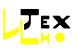 ВОРОТА  ОТКАТНЫЕ ТЕПЛОИЗОЛИРУЮЩИЕ ДЛЯ НИЗКОТЕМПЕРАТУРНЫХ КАМЕР
ТВРО-120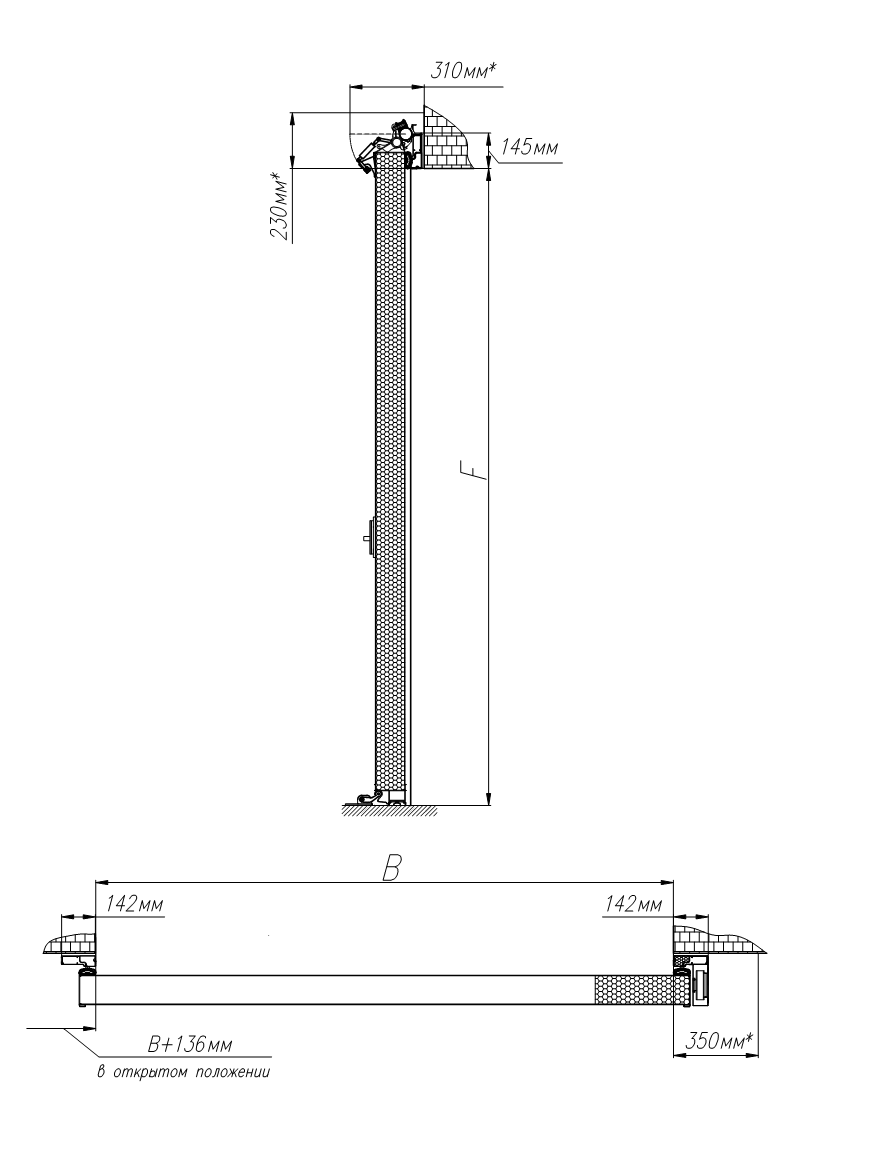 Рисунок 1 – Ворота в сечении 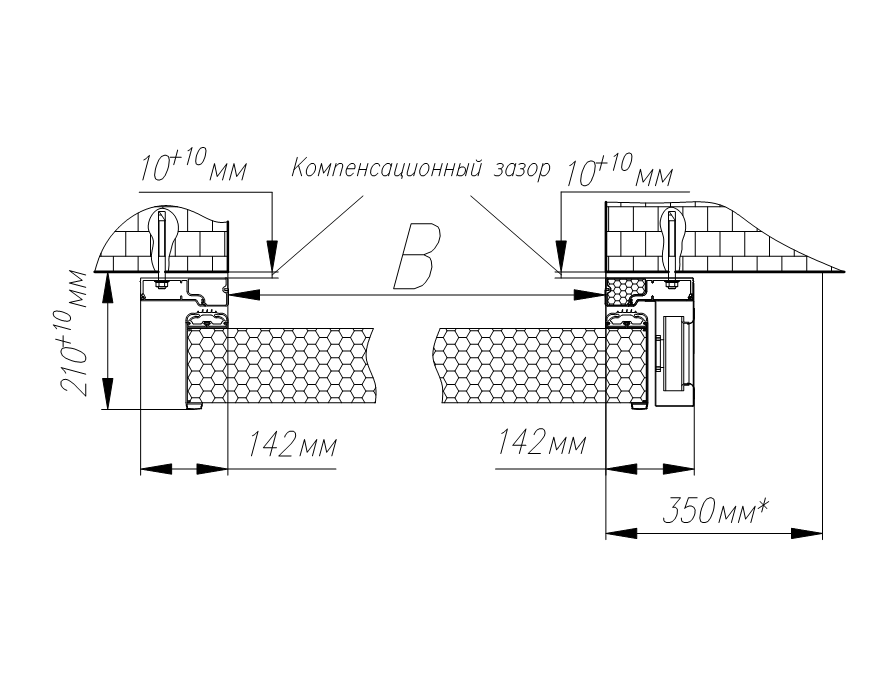 Рисунок 2 – Схема установки ворот в проем В качестве полотна применяется сэндвич панель  с пенополиуретаном облицованная нержавеющим профилированным листом толщиной 0,55 мм. Металлические листы защищены заводской полиэтиленовой пленкой удаляемой после монтажа.  Главная особенность откатных и распашных ворот - это оптимизированная  конструкция механизма подъёма и опускания полотна, обеспечивающая  минимальное проскальзывание уплотнителей по плоскости примыкания и применение пневматических (газовых) пружин  для компенсации веса полотна при управлении. Эта конструкция минимизирует износ и повреждения уплотнителей, оптимизирует усилие на рукоятке замка ворот при управлении.Вся фурнитура ворот собственной разработки и  производства.  Изготовлена из антикоррозионных материалов В соответствии с европейскими требованиями безопасности, замки снабжены устройством для открывания, позволяющим открывать дверь изнутри при случайном запирании персонала внутри камеры.Ворота укомплектованы системой воздушного обогрева периметра уплотнителя, замка и зоны порога. Все ворота выполнены без порога.  Данные конструктивные решения значительно упрощают монтаж ворот, а так же их дальнейшую эксплуатацию.Ворота изготавливаются из анодированного алюминиевого профиля разработанного компанией «КИТ» и произведенного на ведущих заводах Европы.    В качестве резинового уплотнителя применяется эластичный резиновый профиль из материала ЕПДМ так же разработанного специалистами компании «КИТ». Уплотнитель обеспечивает высокую герметизацию проема ворот, а система обдува исключает примерзание и появление наледи. Механизм подъема и открытия ворот.При повороте ручки  полотно ворот. Одновременно поднимается от пола на 20 мм и отходит от короба на 10 мм.  При таком открытии отсутствует проскальзывание уплотнителя по поверхности пола и короба ворот. Что значительно увеличивает срок службы уплотнителя.Ворота выполняются с левой и правой стороной открыванияГлавная особенность откатных и распашных ворот - это оптимизированная  конструкция механизма подъёма и опускания полотна, обеспечивающая  минимальное проскальзывание уплотнителей по плоскости примыкания и применение пневматических (газовых) пружин  для компенсации веса полотна при управлении. Эта конструкция минимизирует износ и повреждения уплотнителей, оптимизирует усилие на рукоятке замка ворот при управлении.1 Полотно ворот. Сэндвич панель толщиной 120 мм с утеплителем из пенополиуретана. Облицована нержавеющей сталью толщиной 0,55 мм.  2 Замок.  Собственного производства.  В замке отсутствуют мостики холода, дополнительно замок продувается воздухом по специальному каналу. В соответствии с требования ми безопасности  с внутренней стороны ворот устанавливается рукоятка открывающая камеру со внутренней стороны даже при закрытом замке.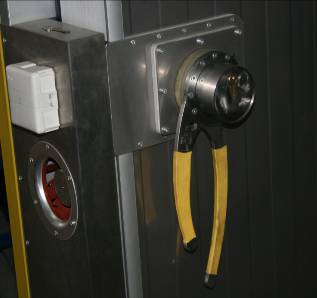 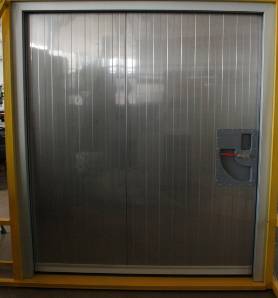 3 Направляющая и транспортная каретка.  Транспортная каретка имеет кронштейны поз. 3 и газовые пружины. Механизм транспортной каретки обеспечивает подъем полотна, при котором уплотнитель не трется о короб и пол в зоне порога. Транспортная каретка связана с замком жесткой тягой внутри полотна. Плавное перемещение полотна ворот обеспечивается применением газовых пружин. 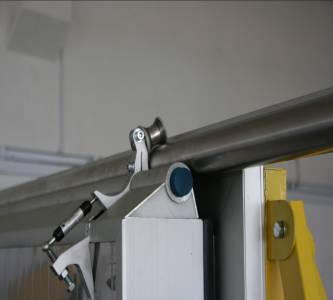 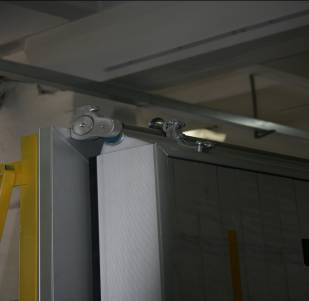 При повороте ручки  полотно ворот. Одновременно поднимается от пола на 20 мм и отходит от короба на 10 мм.4 – 5 Фиксирующие устройства.  Дополнительные точки фиксации ворот . Обеспечивают плотное прилегание полотна ворот к коробу.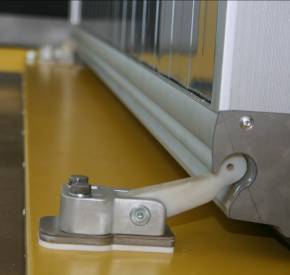 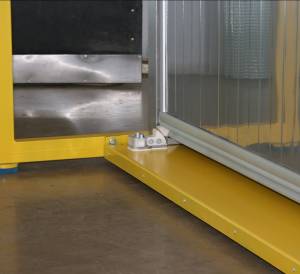 6 Блок вентилятора и подогрева воздуха. Направляет воздух в специальные каналы по периметру короба. В блоке установлен низковольтный тен. Алюминиевый профиль имеет специальные воздушные каналы и пазы по которым подогретый воздух от блока вентилятора проходит по всему периметру и прогревает зону примыкания уплотнителя к коробу, а так же продувает зону прохода.                     зоны подачи подогретого воздуха. обозначены воздушные каналы в коробе и полотне ворот.                        Расположение воздушных каналов.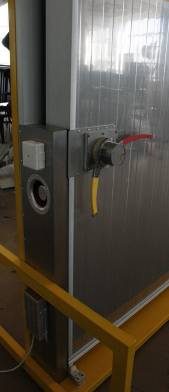 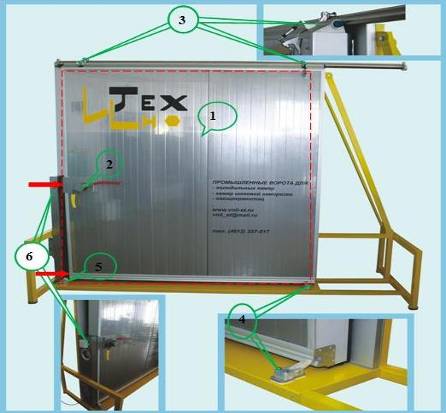 По мимо стандартного размерного ряда, ворота могут быть изготовлены по индивидуальному размеру с учетом всех пожеланий заказчика.  Схема монтажа ворот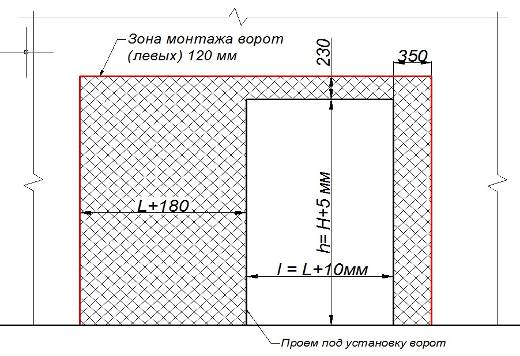 Н	– размер в свету готовых ворот по высоте;h	– высота проема;L	– размер в свету готовых ворот по ширине;l 	– ширина проемаОсновные преимущества наших ворот  -  исключено появление конденсата и наледи- не требуется прокладка кабеля подогрева пола (периметр ворот и пол обдувается теплым воздухом ). Проем ворот без порога, что существенно улучшает перемещение в рабочей зоне.- снижает потребление электроэнергии как минимум в 2 раза - во много раз повышает надежность и ремонтопригодность системы. - все электрические цепи выполнены в диапазоне напряжения питания 24 В, что является немаловажным фактором электробезопасности- наличие устройства аварийного открывания с внутренней стороны - отсутствие мостиков холода в полотне ворот.- устанавливаются как снаружи так и внутри помещенийОткатные двери/ворота " ТВРО 120"толщиной 120мм для низкотемпературных камер и холодильных складов Откатные двери/ворота " ТВРО 120"толщиной 120мм для низкотемпературных камер и холодильных складов Световой проем, ммСветовой проем, ммШирина, ммВысота, ммот 900 до 14002100  / 2300 /450016002300 / 2500 / 4500от  1800 до 20002300 / 2500 /260025002300 / 2600/  300030002600 / 3000Распашные двери/ворота " ТВРР 120"толщиной 120мм для низкотемпературных камер и холодильных складовРаспашные двери/ворота " ТВРР 120"толщиной 120мм для низкотемпературных камер и холодильных складовОт 900 до 14002000 / 2300 / 2600Распашные двери/ворота " ТВРР 50"толщиной 120мм для среднетемпературных камер и холодильных складовРаспашные двери/ворота " ТВРР 50"толщиной 120мм для среднетемпературных камер и холодильных складовОт 900 до 1400 От 2000 до 2600технические характеристики ворот технические характеристики ворот технические характеристики ворот Количества циклов открывания/закрывания–не менее 20000Коэффициент теплопередачи, UcВт/М2*К0,19Сопротивление  ветровой нагрузки(ГОСТ 31174-2003)Па  Класс Б700Воздухонепроницаемость(ГОСТ 21173-2003)Класс 2Усилие  ручного аварийного открыванияН50Звукоизоляция, Rw(ГОСТ 31174-2003)дБКласс Б35Климатическое использование:– категория размещения;– диапазон рабочих температур;– относительная влажность среды;В районах, как с умеренно-холодным, так и тропическим морским климатом, для эксплуатации, как на открытом воздухе, так и в помещении***°C%ОМ 1-30 – +5598Группа воспламеняемости(ГОСТ 30402-96)Группа В2Группа горючести(ГОСТ 30244-94)Группа Г2Коррозионная стойкость (нержавеющая сталь)отличная